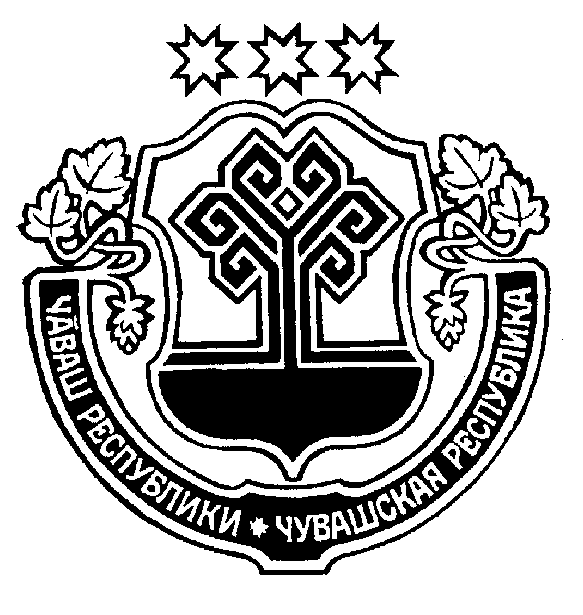  30.07. 2020 =. _860_ №	       ___30.07.2020 г. № _860_   +.м.рле хули		    г. Шумерля В соответствии с Бюджетным кодексом Российской Федерации, Федеральным законом от 06 октября 2003 года № 131-ФЗ «Об общих принципах организации местного самоуправления в Российской Федерации», Федеральным законом от 21 декабря 2001 года           № 178-ФЗ «О приватизации государственного и муниципального имущества», Уставом города Шумерля Чувашской Республики, решением Собрания депутатов города Шумерля от 10 октября 2019 года № 772Собрание депутатов города Шумерля РЕШИЛО:1. Внести изменения в Прогнозный план (программу) приватизации муниципального имущества на 2020 год, утвержденный решением Собрания депутатов города Шумерля Чувашской Республики от 10 октября 2019 года № 772, изложив его в редакции приложения к настоящему решению.2. Настоящее решение вступает в силу после его официального опубликования. Глава города Шумерля								       С.В. ЯргунинПриложениек решению Собрания депутатов города Шумерля от __________ 2020 г. № ________ПРОГНОЗНЫЙ ПЛАН (ПРОГРАММА)ПРИВАТИЗАЦИИ МУНИЦИПАЛЬНОГО ИМУЩЕСТВА НА 2020 ГОДРаздел IОСНОВНЫЕ НАПРАВЛЕНИЯ РЕАЛИЗАЦИИ ПОЛИТИКИ В СФЕРЕПРИВАТИЗАЦИИ МУНИЦИПАЛЬНОГО ИМУЩЕСТВА ГОРОДА ШУМЕРЛЯв 2020 ГОДУОсновной целью реализации Прогнозного плана (программы) приватизации муниципального имущества на 2020 год (далее - Программа приватизации) является повышение эффективности управления муниципальной собственностью города Шумерля и обеспечение планомерности процесса приватизации.В соответствии с Комплексным инвестиционным планом модернизации города Шумерля на период до 2021 года основными задачами программы приватизации являются:- осуществление в 2020 году приватизации муниципального имущества города Шумерля, которое не используется для обеспечения функций и задач муниципального образования -  город Шумерля Чувашской Республики;- проведение структурных преобразований в соответствующих отраслях экономики;- формирование доходов бюджета города Шумерля.Основными принципами формирования программы приватизации являются:1. Ориентация на инвестиционный спрос со стороны стратегических инвесторов;2. Использование результатов отраслевого и межотраслевого сравнительного анализа эффективности работы организаций частной и муниципальной форм собственности;3. Обеспечение максимальной бюджетной эффективности приватизации каждого объекта муниципального собственности города Шумерля.По состоянию на 25 сентября 2019 года в собственности муниципального образования - город Шумерля Чувашской Республики насчитывается 6 объектов недвижимости.Согласно программе приватизации в 2020 году предполагается приватизировать 7 объектов недвижимости. Исходя из состава, предлагаемого к приватизации муниципального имущества города Шумерля, ожидается получение доходов бюджет города от приватизации в размере не менее 3,3 млн. рублей.Раздел IIМУНИЦИПАЛЬНОЕ ИМУЩЕСТВО ГОРОДА ШУМЕРЛЯ,ПРИВАТИЗАЦИЯ КОТОРОГО ПЛАНИРУЕТСЯ В 2020 ГОДУ2.1. Перечень объектов недвижимости, которые планируется приватизировать в 2020 годуПОЯСНИТЕЛЬНАЯ ЗАПИСКАк проекту решения Собрания депутатов города Шумерля Чувашской Республики «О внесении изменений в Прогнозный план (программу) приватизации муниципального имущества на 2020 год, утвержденный решением Собрания депутатов города Шумерля Чувашской Республики от 10 октября 2019 года № 772»Настоящий проект Решения Собрания депутатов г. Шумерли Чувашской Республики «О внесении изменений в Прогнозный план (программу) приватизации муниципального имущества на 2020 год, утвержденный решением Собрания депутатов города Шумерля Чувашской Республики от 10 октября 2019 года № 772» предусматривает внесение изменений: 1. Абзац 3 пункта 3 Раздела 1 изложить в следующей редакции: «Согласно программе приватизации в 2020 году предполагается приватизировать 7 объектов недвижимости.».2. Подпункты 1, 2 пункта 2.1. Раздела 2 в связи с разделом земельных участков, расположенных адресу: Чувашская Республика, город Шумерля, улица Кирова, дом 33, под отдельно стоящими объектами недвижимости изложить в следующей редакции:Подпункт 1. Нежилое здание, кадастровый номер 21:05:010215:133, расположенное по адресу: Чувашская Республика, город Шумерля, улица Кирова, дом 33, общей площадью 1047,4 кв.м расположенное на земельном участке с кадастровым номером: 21:05:010234:17, общей площадью 4080 кв.м. (УПК).Подпункт 2. Нежилое помещение, кадастровый номер 21:05:010215:123,  расположенное по адресу: Чувашская Республика, город Шумерля, улица Кирова, дом 33, общей площадью 204,9 кв.м. расположенное на земельном участке с кадастровым номером 21:05:010234:194 общей площадью 234 кв.м.2. Дополнить пункт 2.1. Раздела 2 подпунктом 7 - Объект незавершенного строительства, нежилой, расположенный по адресу: Чувашская Республика, город Шумерля, улица Ленина, дом 11 «б» с кадастровым номером: 21:05:010143:447 (под разбор).Дополнение:В разрезе объектов подлежащих приватизации предварительная оценка составляет:- Нежилое здание, кадастровый номер: 21:05:010215:133, расположенное по адресу: Чувашская Республика, город Шумерля, улица Кирова, дом 33 расположенное на земельном участке с кадастровым номером: 21:05:010234:17, общей площадью 4080 кв.м.  (УПК) – 1530,0 тыс. руб.- Нежилое помещение, кадастровый номер: 21:05:010215:123, расположенное по адресу: Чувашская Республика, город Шумерля, улица Кирова, дом 33, общей площадью 204,9 кв.м., расположенное на земельном участке с кадастровым номером: 21:05:010234:194 общей площадью 234 кв.м. (Гараж) – 170 тыс. руб.- Нежилое помещение (1-ый этаж, номера на поэтажном плане 22-25),  расположенное по адресу: Чувашская Республика, город Шумерля, улица Урукова, дом 17 «а» - 470 тыс. руб.- Нежилое здание,  расположенное по адресу: Чувашская Республика, город Шумерля, улица Сурский проезд, дом 13 «а», кадастровый номер 21:05:010135:220 общей площадью 512,3 кв.м., расположенное на  земельном участке с кадастровым номером: 21:05:010135:1470, площадью 4478 кв.м. – 1100,0 тыс. руб.- Объект незавершенного строительства, нежилой, расположенный по адресу: Чувашская Республика, город Шумерля, улица Ленина, дом 11 «б» с кадастровым номером: 21:05:010143:447 (под разбор) - 30 тыс. руб.О внесении изменений в Прогнозный план (программу) приватизации муниципального имущества на 2020 год, утвержденный решением Собрания депутатов города Шумерля Чувашской Республики от 10 октября 2019 года № 772№ п/пНаименование объекта недвижимости, местонахождение, назначениеЕдиница измеренияХарактеристика объектаСроки приватизации (квартал)1.Нежилое здание, кадастровый номер 21:05:010215:133, расположенное по адресу: Чувашская Республика, город Шумерля, улица Кирова, дом 3,3 расположенное на земельном участке с кадастровым номером: 21:05:010234:17, общей площадью 4080 кв.м. (УПК).кв.м1047,4032.Нежилое помещение, кадастровый номер 21:05:010215:123, расположенное по адресу: Чувашская Республика, город Шумерля, улица Кирова, дом 33, общей площадью 204,9 кв.м. расположенное на земельном участке с кадастровым номером 21:05:010234:194 общей площадью 234 кв.м (Гараж)кв.м204,933.Нежилое здание (четырехэтажное), расположенное по адресу: Чувашская Республика, город Шумерля, улица Горького, дом 5 с земельным участком с кадастровым номером: 21:05:010123:59, площадью 13364 кв.м.кв.м4263,0034.Нежилое здание № 1, расположенное по адресу: Чувашская Республика, город Шумерля, улица Щербакова, дом 58 с земельным участком с кадастровым номером: 21:05:010239:0036, площадью 1882 кв.м.; Нежилое здание № 2, расположенное по адресу: Чувашская Республика, город Шумерля, улица Щербакова, кв.м. дом 58 с земельным участком с кадастровым номером: 21:05:010239:0066, площадью 609 кв.м.кв.м№ 1 – 1345,67№ 2 – 469,635.Нежилое помещение (1-ый этаж, номера на поэтажном плане 22-25), расположенное по адресу: Чувашская Республика, город Шумерля, улица Урукова, дом 17 «а».кв.м102,0236.Нежилое здание, расположенное по адресу: Чувашская Республика, город Шумерля, Сурский проезд, дом 13 «а» с земельным участком с кадастровым номером: 21:05:010135:1470, площадью 4478 кв. м.кв.м512,337.Объект незавершенного строительства, нежилой, расположенный по адресу: Чувашская Республика, город Шумерля, улица Ленина, дом 11 «б» с кадастровым номером: 21:05:010143:447 (под разбор)кв.м268,003